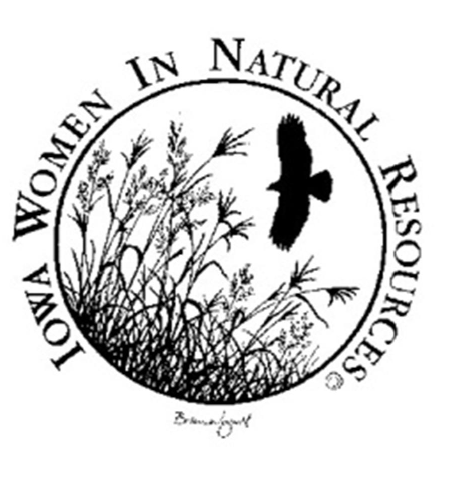 Scholarship Opportunity Iowa Women in Natural Resources (IWINR) encourages young adults to pursue careers in the natural resources fields, which include jobs in wildlife, fisheries, and environmental management; forest resources; nongame specialists; environmental education; conservation law enforcement; and various related fields. IWINR is sponsoring a nongender-based scholarship as noted below: Minimum Requirement Enrolled in or plan to enroll in an Iowa university, college, or community college  Pursuing a career in a natural resources field Currently working on a conservation project or are planning to work on one Present project at IWINR’s annual conferenceo Location to be announced at a later date o 20 minute presentation    o Details and flexibility related to presentation format and travel to be discussed with the successful               applicant  Scholarship Conditions IWINR will award a one-time scholarship of $500.00 the applicant who receives the highest score awarded by the Selection Committee.  The stipend will be payable to the school, not the recipient, the fall semester following the award year.  The successful applicant must submit a final project report to IWINR prior to the start of the fall semester.  The applicant with the highest score will be invited to present at the IWINR conference.   Selection Criteria The Selection Committee will score applications based on the following criteria: Project Description - 50 points How does your project relate to conservation as it applies to science and our natural resources  b. Completeness of project description Expected outcome of project Feasibility of implementing project outcome Personal Essay  - 50 points Education goals Career goals Personal philosophy on how individuals can make positive impacts which affect the environment and natural resources Employment/volunteer experience Applications must be postmarked by November 15th.  Selected award recipient will be notified by phone by December 15th.Please mail completed application and supporting information to: Iowa Women in Natural Resources Attn:  Lori Eberhard 2659 Wyth RoadWaterloo, IA  50701